Publicado en Madrid el 10/02/2020 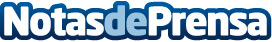 Antonio Colino, nuevo Director General de Aldro Energía en España y PortugalLa compañía da un importante salto cualitativo, buscando el desarrollo de nuevas líneas estratégicas de negocio para mantener su ritmo de expansión y abordar los nuevos retos del mercadoDatos de contacto:Aldro Energía91 591 96 00Nota de prensa publicada en: https://www.notasdeprensa.es/antonio-colino-nuevo-director-general-de-aldro Categorias: Nacional Finanzas Ecología Nombramientos Recursos humanos Consumo Sector Energético Actualidad Empresarial http://www.notasdeprensa.es